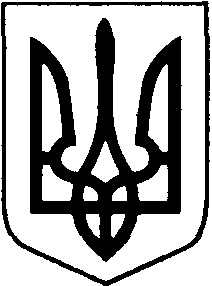 БОРАТИНСЬКА СІЛЬСЬКА РАДА ЛУЦЬКОГО РАЙОНУ ВОЛИНСЬКОЇ ОБЛАСТІПОЯСНЮВАЛЬНА ЗАПИСКА23 березня 2020 рокудо проекту розпорядження голови Боратинської сільської ради«Про затвердження  оновлених посадових інструкційвідділу «Центр надання адміністративнихпослуг» Боратинської  сільської ради»Обгрунтування необхідності прийняття розпорядженняРозпорядження розроблене з метою забезпечення ефективної роботи працівників відділу «Центр надання адміністративних послуг» та  здійсненням контролю за їх діяльністю. Правові аспектиРозпорядження розроблене відповідно до статтей 40, 59 Закону України «Про місцеве самоврядування в Україні», наказу Національного агентства України з питань державної служби від 07 листопада 2019 року № 203-19 «Про затвердження професійно-кваліфікаційних характеристик посадових осіб місцевого самоврядування.Фінансове-економічне обгрунтуванняРеалізація розпорядження не потребує додаткового фінансування.  Позиція заінтересованих органів Проект розпорядження погоджено з секретарем ради, юрисконсультом. Регіональний аспект Прийняття проекту розпорядження сприятиме ефективній роботі працівників відділу «Центр надання адміністративних послуг».Запобігання дискримінації В проекті розпорядження відсутні положення, які містять ознаки дискримінації.Запобігання корупції У проекті розпорядження відсутні процедури, які можуть містити ризики вчинення корупційних правопорушень. Громадське обговорення Проект розпорядження не потребує громадського обговорення. Після прийняття буде опублікований на офіційному сайт громади, відповідно до Закону України «Про доступ до публічної інформації».Оцінка регуляторного впливу Проект розпорядження не є регуляторним актом.Виконавець:Начальник відділу ЦНАП							Алла Пігула